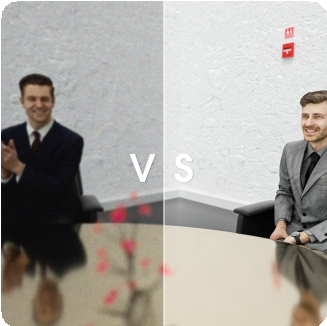 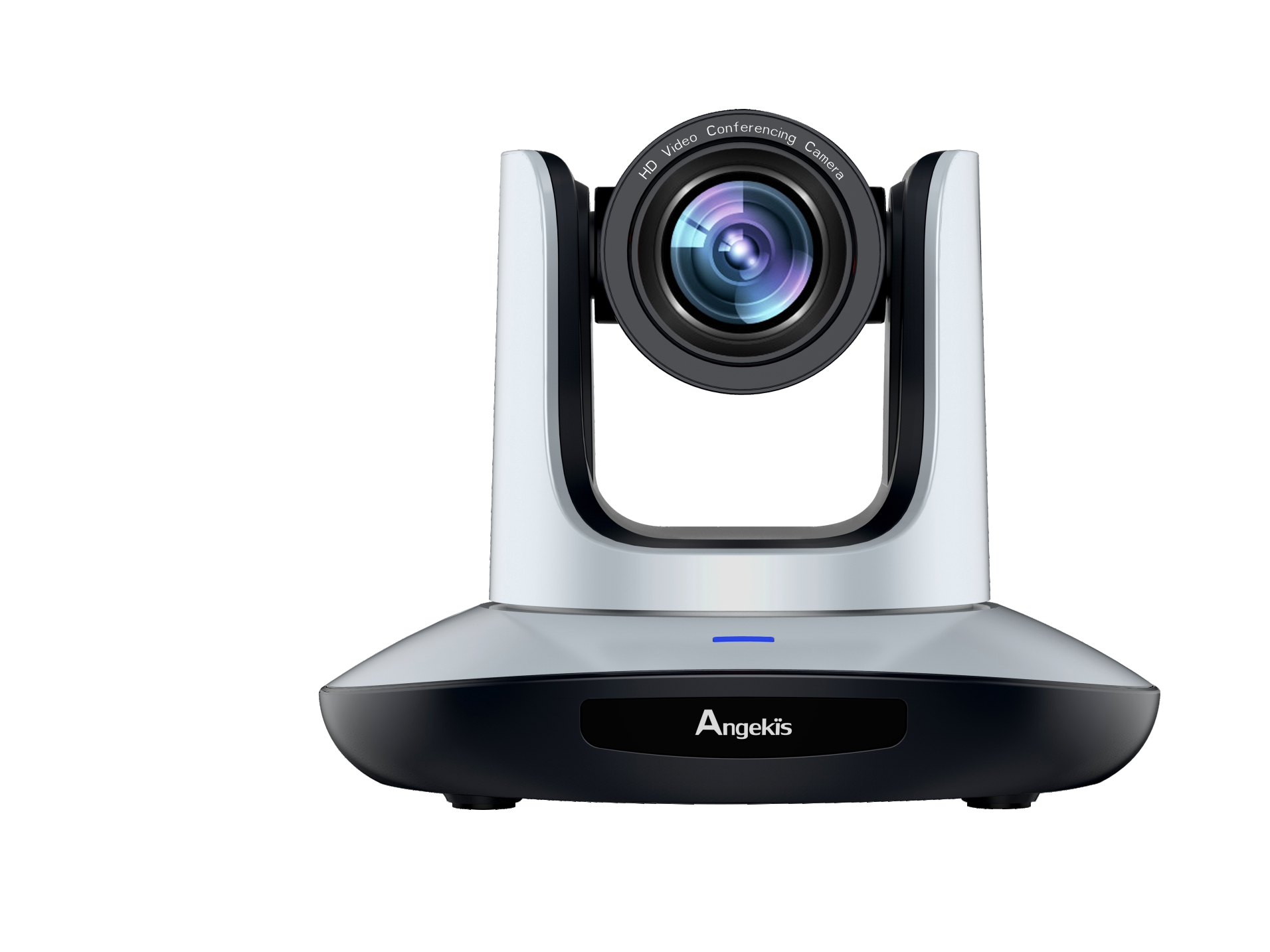 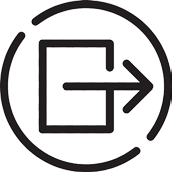 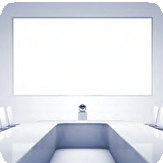 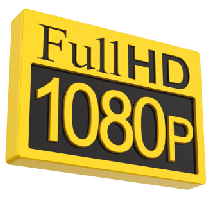 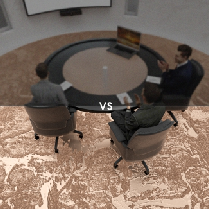 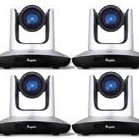 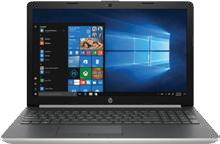 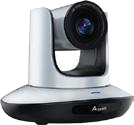 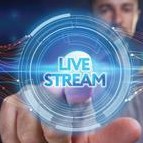 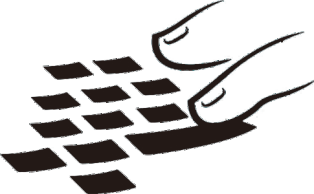 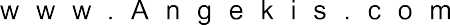 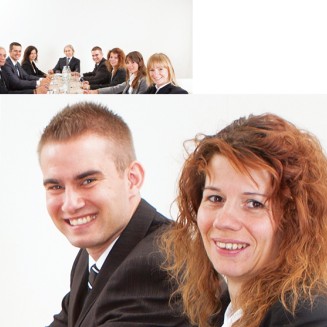 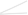 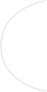 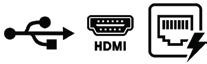 Характеристики: 20кратный оптический и 2 кратный цифровой зум. Cамый передовой DSP, 1/2.8-дюймовый 5-мегапиксельный датчик. Разрешение 1080р в 60кадров в секунду.  60° угол обзора. Видеовыход: USB 3.0, IP. Возможность установки IP-адреса через экранное меня с помощью ИК-пульта. ИК-пульт управления с 10 пресетами. WDR, функция 3D-шумоподавления. Панорамирование ±120°  Наклон: 90° (вверх) -30° (вниз). Формат видео: 1920х1080р60. Управление через RS232, VISCA,PELCO D,SB UVC FECC и 8-контактный мини-DIN. Источник питания 12в – потребление 24Вт. Системные требования: Windows 7/88.1/10 Mac OS”X 10.7 или выше Рабочая температура от 5°С до 45°С. Габариты упаковки 310х265х2180мм. Вес 1.47кг. Совместимые приложения: ZOOM, Adobe Connect, BlueJeans, CyberLink U Meeting*, Cisco WebEx°, Google Hangout, GoToMeeting, Intel° UniteTM, Microsoft* LyncTM, SkypeTM, Skype for Business, V-Cube. Гарантия 24 месяца.